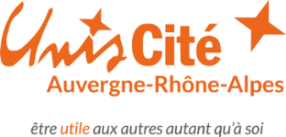 Unis-Cité recrute un.e Chargé.e de formation et de recrutement
pour son antenne des 2Savoie CDD (8 mois - temps partiel – 80%) Annecy Référence offre : 2021/CFR-73-01Association pionnière et spécialisée dans le Service Civique, Unis-Cité accompagne depuis 1995 des jeunes dans la diversité sur des missions d’intérêt général : environnement, culture, éducation, entrepreneuriat social, lutte contre l’exclusion… Présente en Région Auvergne Rhône-Alpes depuis 20 ans, notre association organise et promeut le service volontaire des jeunes afin de contribuer à l’émergence d’une société d’individus responsables et respectueux des différences. Pour cela, nous proposons aux jeunes de 16 à 25 ans, issus de tous horizons, de consacrer 6 à 8 mois de leur vie à des actions de solidarité locale.Dans le cadre d’une création de poste, Unis-Cité recrute en CDD de 8 mois un.e Chargé.e de formation et de recrutement. Poste basé à Annecy.MISSIONSSous la responsabilité de la Responsable de l’antenne des 2 Savoie, vous assurerez notamment les missions suivantes :La construction et la mise en place des temps de formation autour des questions de citoyenneté, incluant l’animation de temps de formation et l’identification et la coordination d’intervenants extérieurs.L’accompagnement collectif des volontaires dans la définition de leur projet d’avenir et dans la valorisation des compétences acquises au cours de leur parcours d’engagementLe processus de recrutement des jeunes candidats au service civique, le lien avec les partenaires locaux, l’animation et la communication nécessaires à cette mobilisationLa gestion administrative liée à la contractualisation et la formation des volontairesVous participerez activement à la vie de l’antenne d’Unis-Cité 2 SavoiePROFILVous justifiez d'une expérience réussie de 3 ans minimum dans les domaines suivants : Ouvert(e) au monde associatif, vous êtes prêt(e) à vous investir dans un projet en constante évolutionAnimation et/ou accompagnement de groupes de jeunes adultesAnimation et conception de formationVous avez par ailleurs déjà eu à faire la démonstration de vos capacités d’adaptation, de travail en équipe, de qualités relationnelles, organisationnelles et pédagogiques, ainsi que de votre capacité à prendre de nombreuses initiatives et à motiver une équipe.Prérequis : Utilisation courante des logiciels usuels (traitement de texte, tableur) et permis de conduireCONDITIONSPoste basé à Annecy. Prévoir des déplacements fréquents dans les départements de la Savoie (Chambéry) et de la Haute-Savoie (Annecy, Annemasse, Cluses), des déplacements occasionnels à Lyon et à ParisContrat à durée déterminée d’une durée de 8 mois, à temps partiel (28 h/semaine)Date de prise de poste : dès que possibleSalaire de référence : Salaire de référence : 1 520€/mois (brut) équivalent temps plein à 1900€ - coefficient 300 de la Convention Collective de l’Animation + tickets restaurantMerci d’envoyer votre candidature (CV + Lettre de Motivation) par courriel à : ucararecrute@uniscite.fr avec la référence 2021/CFR-73-01 dans l’objet du courriel.